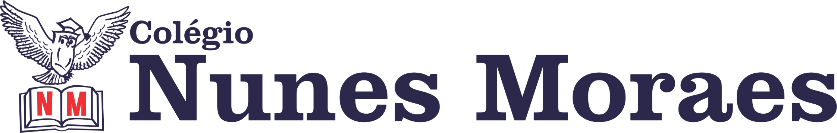 “Uma ótima quinta-feira para colocar nossos sonhos em primeiro lugar!”Boa quinta-feira para você!1ª aula: 7:20h às 8:15h – MATEMÁTICA– PROFESSOR: DENILSON SOUSAO link será disponibilizado no whatsApp dos alunos.1° passo: Leia as páginas 85 e 862° Passo: Enquanto realiza o 1° passo, acesse o link disponibilizado no grupo da sala no WhatsApp para ter acesso a sala de aula no Google Meet.  3° passo: Depois de fazer o 1° passo, resolva as questões 1 e 2 das páginas 86 e 87 e leia a página 87Obs.: o aluno que não conseguir ter acesso a videoconferência na plataforma Google Meet, deve fazer seguinte: Acompanhe a solução dessas questões nas fotos que o professor colocará no grupo. 4° passo: Resolva as questões 1 e 2 da página 88Durante a resolução dessas questões o professor Denilson vai tirar dúvidas no chat/whatsapp (9165-2921)Faça foto das atividades que você realizou e envie para coordenação Islene(9.9150-3684)Essa atividade será pontuada para nota.2ª aula: 8:15h às 9:10h – PORTUGUÊS – PROFESSORA: MARÍLIA VIDALO link será disponibilizado no whatsApp dos alunos.1º passo: Organize seu material: livro SAS 2, p. 73, e livro Práticas de Produção Textual.2º passo: Entre no link disponibilizado. Link de aula gravada:https://sastv.portalsas.com.br/channels/1/videos/6503, minuto 05:20 a 06:10.3º passo: Produza o rascunho da proposta única apresentada em sala – carta do leitor.Para casa: Elaborar A limpo da proposta iniciada em sala.Durante a resolução dessas questões o professora Marília vai tirar dúvidas no chat/whatsapp (92025273)Faça foto das atividades que você realizou e envie para coordenação Islene(9.9150-3684)Essa atividade será pontuada para nota.

Intervalo: 9:10h às 9:30h3ª aula: 9:30h às 10:25 h – HISTÓRIA – PROFESSORA: ANDREÂNGELA COSTAO link será disponibilizado no whatsApp dos alunos.1º passo: Assista à aula pelo Google Meet.Caso não consiga acessar, comunique-se com a Coordenação e assista a videoaula sugerida.2º passo: Correção de atividade. Livro SAS (2), página 90, questão (3).3º passo: Resolução de questões. Livro SAS (2), página 94, questões (1 e 2).4º passo: Atividade pós-aula. Livro SAS (2), página 94, questão (3).Link extra com explicação - https://sastv.portalsas.com.br/channels/1/videos/6613Durante a resolução dessas questões o professora Andreângela vai tirar dúvidas no chat/whatsapp (9173-6764)Faça foto das atividades que você realizou e envie para coordenação Islene(9.9150-3684)Essa atividade será pontuada para nota.4ª aula: 10:25h às 11:20h – PORTUGUÊS– PROFESSORA:  MARÍLIA VIDALO link será disponibilizado no whatsApp dos alunos.1º passo: Organize seu material: livro SAS 2, p. 92.2º passo: Entre no link disponibilizado.Link de aula gravada:https://sastv.portalsas.com.br/channels/1/videos/6503, minuto 00:17 a 01:20.3º passo: Com a turma, a professora resolverá p. 94 e iniciará p. 96.Durante a resolução dessas questões o professora Marília vai tirar dúvidas no chat/whatsapp (92025273)Faça foto das atividades que você realizou e envie para coordenação Islene(9.9150-3684)Essa atividade será pontuada para nota.PARABÉNS POR SUA DEDICAÇÃO!